OPGAVEFORMULIER   CBO – GROESSCREENING- INSPIRATIEDAG    17 april 2023   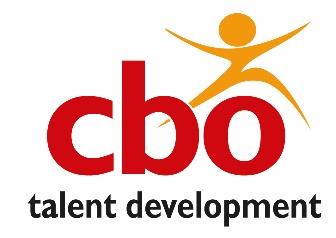 ALGEMENE GEGEVENS KEUZEPROGRAMMA Voorkeur Graag horen we waar je voorkeur naar uitgaat bij onderstaande programmaonderdelen. Zou je dit aan kunnen geven door het plaatsen van een 1 (eerste keus) ,2 of 3 in de kolom achter de onderstaande opties. We proberen zoveel mogelijk rekening te houden met ieders voorkeuren. EIGEN VRAGEN/ ONDERWERPEN die je graag bespreken wilt Dank voor het invullen en we zien je graag op 17 april 2023 14.00 – 17.00 online voor de inspiratiemiddag van CBO Talent Development. NB. Mocht u na opgave niet deelnemen zonder afmelding voor 10 april dan zullen wij 25 euro in rekening brengen. Door het insturen van dit formulier gaat u akkoord met deze voorwaarde. Naam schoolNaam Functie MailadresNaam persoon 2FunctieMailadresNaam persoon 3FunctieMailadresEtc.CBO-Goepsscreeningsgegevens nader bekeken        dr. Marjolijn van WeerdenburgAllen Gelijke kansen in het onderwijs: CEOS project          Birgit Broekhoven ECHA specialist ioDubbel Bijzondere leerlingen                                drs. Marielle WittelingsPositieve Cognitieve Gedragstraining (optie) ???